REVES - Revista Relações Sociais, Vol. 02 N. 0Y (2019)https://periodicos.ufv.br/ojs/revesdoi:  10.18540/revesvl2issYppAAAA-BBBBOPEN ACCESS – eISSN: 2595-4490(um espaço SIMPLES, TAMANHO 10)(um espaço SIMPLES, TAMANHO 10)O TÍTULO DO ARTIGO DEVERÁ SER EM FONTE ARIAL 14, NEGRITO, ALINHADO JUSTIFICADO, ESPAÇO SIMPLES, CAIXA ALTA, SEM PONTO FINAL, ESPAÇAMENTO 0 pt ANTES E 0 pt DEPOIS. NÃO USAR MAIS DE 3 LINHAS(um espaço SIMPLES, TAMANHO 10)A TRADUÇÃO PARA OUTRA LÍNGUA DO TÍTULO DO ARTIGO DEVERÁ SER EM FONTE ARIAL 12, SEM NEGRITO, JUSTIFICADO, ESPAÇO SIMPLES, CAIXA ALTA, SEM PONTO FINAL, ESPAÇAMENTO 0 pt ANTES E 0 pt DEPOIS. NÃO USAR MAIS DE 3 LINHAS(um espaço SIMPLES, TAMANHO 10)Fulano de Sobrenome1, Ciclano de Sobrenome2 e Beltrano Sobrenome3 (ARIAL 12, alinhado justificado, sem negrito. Nomes por extenso de cada um dos autores, na mesma ordem de registro interno no OJS. OBSERVE O FORMATO ACIMA.) [Omitir os nomes/dados dos autores na versão de submissão. Apenas na versão final aceita tais informações serão inseridas. Para autores de uma mesma instituição/departamento, usar o mesmo número. Ou seja, na versão de submissão INICIAL: DEIXE ESTA SEÇÃO DESTACADA EM AMARELO COMO ESTÁ AQUI. SE O ARTIGO FOR ACEITO, RETORNE QUANDO SOLICITADO, A NOVA VERSÃO DO ARTIGO, COM AUTORIA E AFILIAÇÕES.](um espaço SIMPLES, TAMANHO 10, ARIAL. AFILIAÇÕES NA MESMA FORMATAÇÃO.)1 Universidade Federal de XXXX, Departamento de ..., País, e-mail: xxxxx@xxxx.xx2 Universidade XXXX de XXXX, Departamento de ..., Brasil, e-mail: xxxxx@xxxx.xx3 Universidade Federal de XXXX, Programa de Pós-Graduação..., Brasil, e-mail: xxxxx@xxxx.xxRESUMO. O Resumo deve ser apresentado na língua do artigo, de 150 a 250 palavras e deve ser escrito num único parágrafo. A fonte é ARIAL 10, espaçamento simples, sem recuo, com espaço de 0 pontos antes, 0 pontos depois, justificado, ITÁLICO. O resumo deve apresentar o problema, o(s) objetivo(s), o método, os resultados e a conclusão/contribuição do trabalho. O artigo já deve ser submetido para avaliação conforme este template de artigo final. Os autores aceitam que a REVES efetue, nos originais aprovados para publicação, revisão e alterações de ordem normativa, ortográfica e gramatical. Os autores concedem a REVES o direito de primeira publicação da versão revisada do artigo. A REVES avalia: (i) a organização do texto e sua redação; (ii) a qualidade técnica e científica do trabalho e (iii) a relevância para a área em questão. Quanto a organização do texto observa-se a estruturação das seções, a declaração dos objetivos, a transição entre seções e a relação coerente entre a introdução e conclusão. Observa-se também o atendimento a normas de composição do resumo, citação e referência de fontes seguindo as Normas da ABNT. Com relação a qualidade técnica e científica do trabalho, avalia-se o suporte consistente da fundamentação empregada relacionando o trabalho a fontes bibliográficas atuais e referências. Avalia-se também a coerência do método adotado para o delineamento e desenvolvimento do trabalho. Quanto à identificação da relevância do trabalho ao tema relacionado avalia-se a originalidade e contribuição do mesmo para ampliar o conhecimento na área. Deve-se evitar, no resumo: abreviaturas, símbolos, e demais elementos que não sejam absolutamente necessários à sua compreensão, bem como comentários, críticas e julgamento pessoal; palavras e/ou expressões supérfluas. (um espaço SIMPLES, TAMANHO 10)ABSTRACT. An abstract in English always is included when the article is in Portuguese or Spanish. If the article is in English than first the abstract is presented followed by the Resumo in Portuguese. The abstract is 150-250 words long and should be written in a single paragraph. The letter source is Times New Roman 10, single-spaced, without indentation, with 0 points of space before, 0 after, justified, italic.  The abstract should present the problem, purpose, method, results and scientific contribution of the research. The article must be submitted in the final publishing template. The authors accept that the REVES apply on the article approved for publication, revision and amendment of standards, spelling and grammar. The authors grant REVES the right of the first publication of the revised version of the article. The REVES evaluates: (i) the organization of the text and its writing; (ii) the technical and scientific quality of the work and (iii) the relevance to the topic. The organization of the text and writing considers the article structure, objectives declaration, transition between sections and consistent relationship between the introduction and conclusion. It is also observed the care of composition of abstract, citation and referencing rules of literature sources following the ABNT standard. Regarding the technical and scientific quality of the work, reviewers evaluate the consistent theoretical foundations employed relating to current literature and the coherence of the method adopted. The relevance of the work is related to its originality and contribution to the knowledge in the area.IntroduçãoA intenção deste template é padronizar a formatação dos artigos encaminhados à REVES - Revista Relações Sociais, com vistas a melhorar a qualidade dos trabalhos, buscando a excelência na publicação científica. Assim, tais padrões estão adequados às revistas e aos critérios de indexação da base SciELO (Scientific Electronic Library Online). Este plano de ação tem como objetivos principais: a) Facilitar a correção dos textos; b) Auxiliar o autor no processo de formatação; c) Adequação da periodicidade das publicações aos critérios SciELO; d) Fortalecer o Comitê Editorial da REVES - Revista Relações Sociais; e) Padronizar o estilo e layout da revista (diagramação e conteúdo, capa e sumário).Para atender o objetivo de padronização de estilo e layout, apresenta-se neste documento o modelo de formatação de artigo científico criado para o programa Microsoft Word. Portanto, os artigos prontos devem ser submetidos utilizando o padrão descrito neste documento. As normas de publicação da REVES, disponíveis no site <https://periodicos.ufv.br/ojs/reves>, estão embutidas nos formatos apresentados neste modelo. Vale lembrar que os artigos serão submetidos à avaliação dos membros da Comissão Científica da revista e de pareceristas ad hoc. Se necessário, os artigos serão encaminhados novamente aos autores para revisão. A versão final do artigo será disponibilizada no site da revista no formato Portable Document Format - PDF. A adoção de um modelo para os artigos possui benefícios que vão além da simplificação do trabalho dos autores. Uma vez que a equipe editorial da revista receba os artigos prontos, ou com baixos índices de inconformidades, reduz-se consideravelmente o prazo de editoração, permitindo adequar a periodicidade das edições aos padrões da base SciELO. DesenvolvimentoA REVES - Revista Relações Sociais é uma publicação semestral, cujo objetivo é publicar trabalhos inéditos sobre temas relevantes das Ciências Sociais, mantendo uma linha interdisciplinar, com contribuições da Sociologia, da Antropologia e da Ciência Política, bem como de áreas afins. Os trabalhos/manuscritos submetidos a revista REVES podem ser enquadrados nos seguintes formatos:Editorial: texto em que os editores ou editor responsável farão uma apresentação dos assuntos abordados na edição.Artigos: artigos de no mínimo 10 e máximo 15 páginas, aceitos pelo Conselho Científico para publicação na revista, independentemente de uma temática específica da edição. Resenhas: textos de no máximo de no mínimo 3 e máximo 15 páginas, em que serão apresentadas resenhas de livros na área do conhecimento da revista. As resenhas de livros publicados nos últimos três anos, devem tanto apresentar as ideias centrais do(a)s autore(a)s, como as considerações críticas do(a) resenhista sobre o conteúdo do livro ou da coletânea.Resumos: neste formato, de no mínimo 3 e máximo 5 páginas, serão apresentados resumos de monografias, dissertações e teses na área do conhecimento.OBS.: Trabalhos apresentados anteriormente em eventos científicos da área, cujo resumo e/ou versão integral tenham sido publicados em anais, podem ser submetidos ao periódico, cabendo ao Corpo Editorial a decisão de publicá-los, desde que o autor informe durante o processo de submissão, o nome do evento, data e local em que foram apresentados e anexe o Certificado de Apresentação/Publicação do trabalho no evento (como Documento Suplementar).  Recomenda-se que a versão a ser publicada no periódico agregue as discussões e avanços obtidos com a discussão do trabalho no evento científico em que foi apresentado anteriormente. A publicação de artigos está condicionada a pareceres de membros do Conselho Científico e/ou de colaboradores ad hoc. Todos os textos enviados para a revista serão submetidos a um processo de avaliação, realizada por pares, ficando preservada pelo Conselho Editorial a identificação dos avaliadores e dos autores.A publicação de artigos está condicionada a pareceres de membros do Conselho Científico e/ou de colaboradores ad hoc. Todos os textos enviados para a revista serão submetidos a um processo de avaliação, realizada por pares, ficando preservada pelo Conselho Editorial a identificação dos avaliadores e dos autores.O artigo deve ser formatado através do programa Word for Windows, com a configuração da página com tamanho de papel A4, com as margens iguais a 2,0, 2,5, 2,0 e e 2,5 cm (como neste texto), em coluna única. Os artigos completos devem ser enviados em dois formatos: .PDF e WORD (.docx). Sugerimos texto com até no máximo 15 páginas, conforme especificação do formato, considerando as apresentações, imagens, gráficos, tabelas, notas e referências. As figuras devem ser inseridas no texto com quebra de texto “inferior e superior” e posição “alinhada com o texto”.Verifique os exemplos no corpo deste modelo. Todas as imagens devem ser em 300 dpi (ou superior). As imagens precisam ser “chamadas” no texto (Figura 1). A introdução representa o contato inicial do leitor com o texto, portanto, deve ser clara, objetiva e sintética. Nela se trata sucintamente da natureza do assunto, dos objetivos, das limitações, dos métodos e resultados do trabalho apresentado. A primeira página do artigo deve incluir: títulos, nomes dos autores, instituição de afiliação do autor com cidade, estado, país, E-mail do autor de contato, Resumo, Palavras-chave, Abstract, Keywords, conforme este template. O resumo e abstract devem conter de 150-250 palavras cada um. Entretanto, deve-se ajustar o tamanho dos mesmos, de tal forma que os elementos sejam apresentados somente na 1ª página e tenham a aparência final, como esta do template. A primeira página não deverá conter nenhuma informação além daquelas definidas. O corpo do artigo deverá apresentado após o traço destacado em preto. Formatação GeralA formatação do artigo deve fazer uso exclusivamente dos estilos conforme apresentado neste template. O corpo do texto deve ser escrito em fonte é ARIAL 11, espaçamento 1,5, sem recuo, com espaço de 0 pontos antes, 0 pontos depois, justificado, com Tabulação (1a lnha, com 1,27 cm). A 1ª página, antes do elemento textual Introdução segue uma formatação diferenciada, conforme este template. Pode-se utilizar até três níveis de seções. Os títulos das seções devem ser em negrito, alinhados a esquerda, conforme apresentado neste template. Não deixe espaços vazios ao longo do texto. Distribua o texto de modo a se ter apresentação harmônica, como a deste template. O cabeçalho apresentado na 1ª página, antes do título deve figurar exatamente como consta no presente documento (e não deve ser editado pelos autores), bem como a paginação, que não deve ser alterada, como neste modelo. O campo ARTICLE INFO não deve ser preenchido pelos autores. 3.1 Estruturação do textoSempre que possível, orienta-se estruturar o texto nas seções: (i) Introdução, (ii) Fundamentação ou Revisão, (iii) Método/Metodologia/Procedimentos Metodológicos, (iv) Resultados e Discussão, (v) Conclusão ou Considerações Finais, (vi) Agradecimentos, (vii) Referências. Na introdução deve-se contextualizar a pesquisa e declarar os objetivos do estudo apresentado. Trata-se de uma seção obrigatória. Na Fundamentação deve-se apresentar a teoria ou trabalhos correlatos que dão embasamento ao enfoque da questão abordada e à discussão da mesma. Na seção de Método deve-se declarar o tipo de método adotado, seu delineamento, abrangência e limites da pesquisa. Também na seção de Método deve-se esclarecer como os dados serão analisados. Na seção de resultados e discussão deve-se apresentar o desenvolvimento do estudo, os dados coletados e discuti-los segundo o método apresentado visando atingir o objetivo declarado. Na Conclusão/ Considerações Finais deve-se fazer uma síntese dos resultados e apontar a contribuição atingida. Geralmente o tipo da pesquisa ou trabalho tem implicações sobre a estrutura do texto, portanto, cabe aos autores a estruturação do texto em seções pertinentes. A seção Agradecimentos não é obrigatória. A seção final, Referências, é obrigatória e nela são apresentadas todas as referências utilizadas no manuscrito. Não escrever Referências Bibliográficas. Escreva apenas Referências. 3.2 IdiomasPodem ser submetidos artigos e resenhas nos idiomas português, inglês e espanhol, que, se aprovados, serão publicados na língua original. Os custos com revisão de artigos em inglês e espanhol deverão ser cobertos pelo(a) autor(a). A REVES indicará os profissionais habilitados. As submissões poderão receber pareceres nas três línguas. Ao submeter o artigo, o(a) autor(a) concorda em receber pareceres nas três línguas.Processo de SubmissãoPara publicação do artigo na REVES seguem-se as seguintes etapas: a) Cadastramento de um dos autores no sistema da revista, b) Submissão online do artigo, c) Avaliação geral dos editores; d) Processo de Avaliação às Cegas por Pares; e) Comunicação com/aos autores; f) Edição do texto para publicação (caso aceito); g) Publicação do artigo no sítio do periódico. 4.1 Cadastro de um dos autoresUm dos autores do artigo deve se cadastrar como autor no sistema da revista (https://periodicos.ufv.br/ojs/reves/user/register). Se já se cadastrou como Autor, deverá iniciar o processo de submissão, por meio do login no sistema: https://periodicos.ufv.br/ojs/reves/login. Este autor será responsável pela submissão do artigo online e somente este autor terá acesso ao sistema para acompanhar o processo de avaliação e edição do artigo. Recomenda-se que todas informações solicitadas no cadastro sejam fornecidas. Orienta-se que no campo URL seja inserido o link para o CV Lattes, ResearchID ou ORCiD (Open Researcher and Contributor ID). Recomenda-se também incluir telefone para contato. O Autor da Submissão (aquele que irá submeter o manuscrito, independentemente de ser o autor principal) deve informar no cadastramento todas as informações marcadas com asterisco. 4.2 Submissão onlineO autor cadastrado deve acessar o sistema pelo link https://periodicos.ufv.br/ojs/reves/login. Na página do usuário AUTOR, clicando sobre [INICIAR NOVA SUBMISSÃO] pode-se iniciar uma nova submissão. Observe que 5 (cinco) passos são necessários: início, transferência do manuscrito, inclusão dos Metadados, transferência de documentos suplementares e confirmação. O primeiro passo da submissão – denominado Início – solicita a indicação de seção desejada para o artigo (artigos, artigos de jovens pesquisadores, artigos de autores nova geração e entrevistas), declaração do idioma, confirmação de atendimento às condições para submissão, declaração de aceite aos direitos autorais, conhecimento da política de privacidade e envio de comentários aos editores. Na declaração de Direito Autoral concede-se a REVES o direito de primeira publicação da versão revisada do artigo, licenciado sob a Licença Creative Commons Attribution, que permite o compartilhamento do trabalho com reconhecimento da autoria e publicação inicial neste periódico.4.1.1 Transferência do manuscritoNo passo de transferência do manuscrito deve-se realizar o upload do artigo no sistema. O arquivo deve estar no formato PDF preparado para revisão cega por pares, isto é, toda informação que identifica os autores no texto deve ser suprimida. 4.1.2 Inclusão dos metadadosNo passo de inclusão dos Metadados informa-se os dados dos autores do artigo. Deve-se informar os nomes completos dos Autores do manuscrito, na mesma ordem em que aparecerão no texto publicado. Escolhe-se qual dos autores será o contato principal para correspondência. Observe que o REGISTRO correto dos nomes dos autores é de responsabilidade do autor da submissão. Um nome incorreto (ou truncado ou por meio de sigla) poderá não ser identificado quando da inserção dos dados do artigo no Currículo Lattes da CAPES. Com relação ao artigo informa-se seu título, resumo e termos de indexação. Os termos de indexação são: a área de conhecimento; palavras-chave (separadas por ponto); tipo do método e idioma. Em tipo de método recomenda-se indicar aquela que é mais representativo sobre o estudo realizado. Solicita-se declarar os contribuidores e as agências de fomento envolvidos. Solicita-se também incluir as referências do artigo. Basta copiar diretamente do texto no campo específico do formulário online. 4.1.3 Transferências de documentos suplementaresNeste passo deve-se, OBRIGATORIAMENTE, anexar os seguintes arquivos: 1) arquivo do manuscrito em formato .docx e 2) arquivo com a sugestão de Avaliadores ad hoc. Pode-se, ainda, anexar à submissão outros arquivos adicionais, se for o caso. O arquivo com sugestão de Avaliadores tem como objetivo aumentar e qualificar o Banco de Avaliadores do periódico. Para tal, informe os seguintes dados para cada um dos 3 sugeridos: 1) Nome completo, 2) Email, 3) Instituição de vínculo e 4) Possíveis áreas de avaliação (pode-se copiar o resumo do cv lattes). Não podem ser sugeridos nomes da mesma instituição dos autores. Observe que o convite formal para inclusão no rol de Avaliadores será realizado pela REVES, cabendo ao autor da submissão, apenas indicar ou apresentar sugestões de avaliadores.4.1.4 ConfirmaçãoA confirmação é o último passo do processo de submissão online. Uma vez confirmado, o artigo é enviado para os editores.Processo de Avaliação A seleção de artigos para publicação toma como critérios básicos sua contribuição à educação e à linha editorial da REVES, a originalidade do tema ou do tratamento dado ao mesmo, assim como a consistência e o rigor da abordagem teórico-metodológica. Eventuais modificações de estrutura ou de conteúdo, sugeridas pelos pareceristas ou pelo Conselho Científico, só serão incorporadas mediante concordância dos autores. Antes de iniciar efetivamente o processo de avaliação do artigo os editores avaliam se as condições para submissão foram realmente atendidas, isto é, se a contribuição é original e inédita, se o arquivo está nos formatos PDF e WORD, se atende os padrões de formatação e se está preparado para avaliação cega por pares. Não atendendo a estes quesitos o artigo é REJEITADO. Atendendo a estes quesitos o artigo entra efetivamente em PROCESSO DE AVALIAÇÃO ÀS CEGAS PELOS PARES.5.1 Avaliação às Cegas pelos ParesOs trabalhos submetidos serão encaminhados para apreciação de dois a três pareceristas (ad hoc), especialistas nas áreas de atuação do periódico, pelo sistema “duplo-cego”, garantido a imparcialidade na avaliação. Os avaliadores recebem um link para o artigo e respondem a um formulário-padrão de avaliação do artigo. O formulário de avaliação inclui questões relativas à: relevância do trabalho, estrutura do artigo, redação, fundamentação, método científico, apresentação e discussão dos resultados e conclusão, originalidade, adequação das figuras, tabela e quadros e formatação. Uma vez respondida todas questões do formulário e incluído comentários (caso desejado), o avaliador deve emitir uma entre as opções de recomendação apresentadas no Quadro 1.Quadro 1 –Opções de recomendação pelos AvaliadoresFonte: CILANO e BELTRANO (2018)As recomendações (1) e (2) indicam um artigo aceito que deve seguir para a etapa de edição final. A recomendação (3) indica um artigo que deve ser reencaminhado para os autores com recomendações aguardando-se novo upload do artigo para nova rodada de revisão pelos avaliadores. A recomendação (4) indica rejeição sumária do artigo.Um arquivo que incorpora sugestões dos avaliadores deve facilitar a identificação das mesmas. Portanto, recomenda-se que toda alteração no texto esteja identificada em FONTE AZUL ao se fazer novo upload de nova versão do artigo em resposta a um processo com recomendação do tipo 2 ou 3. Requer-se também a inclusão de uma carta aos editores explicando como as sugestões foram incorporadas no texto.Havendo grande divergência na recomendação entre avaliadores solicita-se o parecer de um terceiro/quarto avaliador, seguindo o mesmo processo anterior. ConclusãoSendo o artigo aceito passa-se para a etapa de edição final do mesmo. Nesta etapa os editores têm o direito efetuar, nos originais aprovados para publicação, revisão e alterações de ordem normativa, ortográfica e gramatical. O processo total de publicação pode durar um período de até 3 meses. A seção de conclusões não é obrigatória. Embora esta possa rever os pontos principais do artigo, a conclusão deve discorrer sobre a importância do trabalho ou sugerir aplicações e extensões. Indique de forma clara as vantagens, as limitações e as possíveis aplicações. As conclusões devem responder às questões da pesquisa, correspondentes aos objetivos e hipóteses; devem ser breves podendo apresentar recomendações e sugestões para trabalhos futuros.Citações e ReferênciasA citação e a correspondente apresentação de referências concentram, normalmente, o maior número de inconformidades dos artigos. Nesta subseção serão apresentados exemplos de citações e referências com o objetivo de auxiliar os autores. Os padrões e exemplos apresentados na sequência foram baseados no sistema de chamada autor-data, conforme a NBR 6023-2002 e NBR 10520-2002. As Referências devem conter exclusivamente os autores e textos citados no trabalho e ser apresentadas ao final do texto, em ordem alfabética, obedecendo às normas atualizadas da ABNT. Materiais que não contenham as referências ou que as apresentem de forma incorreta não serão considerados para análise e publicação.7.1 Citações IndiretasAs referências sem citações literais devem ser incorporadas ao texto, entre parênteses, indicando o sobrenome do autor em letras maiúsculas e o ano da publicação (SOBRENOME DO AUTOR, ano). A indicação de páginas é opcional, uma vez que a citação faz uma referência indireta à origem das ideias. Este parágrafo é um exemplo de uma citação indireta para um livro. Citações indiretas visam referenciar o texto no qual o autor baseou suas ideias (AUTOR, 1998).7.2 Citações DiretasQuando o autor citado integra a frase, só o ano e página serão colocados entre parênteses. Por exemplo, Autor (ano, p. xx-yy) é uma forma de citação direta. O sobrenome do autor, neste caso, terá apenas a primeira letra em maiúsculo, pois faz parte do texto. Este parágrafo é um exemplo de uma citação direta para um artigo e/ou matéria de um periódico. São exemplos de publicações periódicas: fascículo ou número de revista, número de jornal, artigos científicos de periódicos, editoriais, matérias jornalísticas, seções, reportagens, etc. Segundo relato publicado por Beltrano (2012, p. 12-16), as citações diretas são transcrições textuais de parte da obra do autor consultado7.3 Citações Diretas com mais de três linhasAs citações diretas de mais de três linhas serão destacadas no texto em parágrafo especial, justificadas, com 3 cm de margem esquerda e espaçamento simples. Ao final, apresenta-se (SOBRENOME(S) DO(S) AUTOR(ES), ano, p. a-b). Como um exemplo de citação direta com mais de três linhas, ilustra-se a citação de uma monografia em meio eletrônico (livro e/ou folheto). A introdução apresentada por Fulano (2010) demonstra um alto domínio da língua:XXXXXXXXXXXXXXXXXXXXXXXXXXXXXXXXXXXXXXXXXXXXXXXXXXXXXXXXXXXXXXXXXXXXXXXXXXXXXXXXXXXXXXXXXXXXXXXXXXXXXXXXXXXXXXXXXXXXXXXXXXXXXXXXXXXXXXXXXXXXXXXXXXXXXXXXXXXXXXXXXXXXXXXXXXXXXXXXXXXXXXXXXXXXXXXXXXXXXXXXXXXXXXXXXXXXXXXXXXXXXXXXXXXXXXXXXXXXXXXXXXXXXXXXXXXXXXXXXXXXXXXXXXXXXXXXXXXXXXXXXXXXXXXXXXXXXXXXXXXXXXXXXXXXXXXXXXXXXXXXXXXXXXXXXXXXXXXXXXXXXXXXXXXXXXXXXXXXXXXXXXXXXXXXXXXXXXXXXXXXXXXXXXXXXXXXXXXXXXXXXXXXXXXXXXXXXXXXXXXXXXXXXXXXXXXXXXXXXXXXXXXXXXXXXXXXXXXXXXXXXXXXXX (FULANO, 2010, p. 10).Para as citações longas como a exemplificada acima, deve-se utilizar fonte em tamanho 10, espaçamento entre linhas simples, com recuo de 3 centímetros a partir da margem esquerda.7.4 Citações Diretas com menos de três linhasAs transcrições literais curtas serão integradas ao parágrafo, colocadas entre aspas e seguidas pelo sobrenome do autor do referido texto (com letras maiúsculas), ano de publicação e página(s) do texto citado, entre parênteses (FULANO; BELTANO; CICLANO, ano, p. a-b). O texto em destaque deverá aparecer entre aspas, não sendo permitido a utilização de formatação em itálico, negrito ou sublinhado.Este parágrafo é um exemplo de uma transcrição direta de até três linhas de um artigo de um periódico. O estudo afirma que “xxxxxxxxxxxxxxxxxxxxxxxxxxxxxxxxxxxxxxxxxxxxxxxxxxxxxxxxxxxxxxxxxxxxxxxxxxxxxxxxxxxxxxxxxxxxxxxxxxxxxxxxxxxxxxxxxxxxxxxxxxxxxxxxxxxxxxxxxxxxxxxxxxxxxxxxxxxxxxx” (FULANO; BELTANO; CICLANO, 2017, p. 120).Notas de RodapéPara facilitar o trabalho de formatação do artigo científico, recomenda-se evitar a criação de notas de rodapé, uma vez que o controle das mesmas não é algo muito fácil com o uso do programa MS Word. É usual encontrar problemas de notas que insistem em se posicionarem na página seguinte àquela desejada.Figuras e TabelasFiguras e tabelas devem ser incluídas como parte do texto sempre que possível. Estes elementos não devem ser divididos em mais de uma página. Evite colocar as Figuras e Tabelas (ou Quadros) antes de sua primeira menção no texto. É desejável que as figuras tenham elementos coloridos e seus títulos devem ser posicionados depois das mesmas, em negrito. Quando houver mais de uma ilustração, a mesma deve ser numerada com algarismos arábicos, de modo crescente, precedido da palavra que a designa.  Exemplo: Quadro 1 – Título, Fotografia 1 – Título, Gráfico 1 – Título.  Sua localização deve ser na parte inferior da ilustração; ao utilizar-se de ilustrações extraídas de outras fontes, deve-se mencionar sua autoria, ano de publicação e página da publicação original e, fazer as Referências ao final do texto. A indicação da fonte consultada (após a ilustração, na parte inferior), é obrigatório mesmo que seja produção do próprio autor. A Figura 1 é um exemplo prático de inserção ao longo do texto.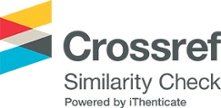 Figura 1 – Título da FiguraFonte: O autor (2016)Para as Tabelas, o procedimento é diferente: seus títulos devem ser posicionados antes das mesmas, em negrito e centralizados. A fonte deve ser colocada imediatamente abaixo da tabela em letra maiúscula/minúscula para indicar a autoridade dos dados e/ou informações da tabela, precedida da palavra Fonte. Veja como exemplo a Tabela 1. Tabela 1 – Dados da pesquisa de campoFonte: O autor (2018).Observe que se deve declarar a fonte de todas figuras, tabelas e quadros, etc. Sendo a figura, tabela ou quadro (etc.) de autoria dos autores a fonte declarada é “O autor” ou “Os autores”. Se a figura, tabela e quadro (etc.) é dos autores, mas já foram apresentados anteriormente em outro texto, deve-se fazer a citação ao texto original na declaração da fonte e incluir a referência na lista de referências do artigo. Se a figura, tabela ou quadro é de outro autor, para sua inclusão no artigo faz-se necessário ter a autorização de uso das mesmas. Não havendo a autorização de uso da figura, tabela ou quadro, orienta-se não incluí-los no texto.Considerações FinaisA intenção da REVES com este documento é facilitar o trabalho de todos os interessados. Além disso, abre-se um importante canal para o envio de críticas e sugestões, com objetivo de alimentar o processo contínuo de melhoria da qualidade do nosso trabalho. O contato deve ser estabelecido por meio do endereço eletrônico revistareves2018@gmail.com. Sendo o artigo aceito para a publicação com restrição, os autores devem acatar as recomendações dos pareceristas e providenciarem o envio da nova versão do artigo. Após a correção, a Comissão Editorial insere o nome do autor, enumera as páginas e demais dados pertinentes ao periódico, contendo informações sobre a edição da revista (volume, número, páginas etc.). Deve-se ressaltar que o artigo (originalidade, autoria, conteúdo abordado etc.) é de inteira responsabilidade do autor, assim como a apresentação do texto no padrão culto da língua. A Comissão Editorial se dá o direito de alterar a formatação e a linguagem do texto para ajustá-las ao padrão da revista. A última etapa do processo editorial é a publicação da revista. A nova edição é disponibilizada com o Sumário, que elenca os títulos dos artigos, os respectivos autores e o link para o Resumo. Ao acessar o Resumo, o usuário pode baixar o artigo completo no formato PDF. As referências devem ser apresentadas na sequência sob o título Referências, listadas em ordem alfabética seguindo a NBR 6023 (ASSOCIAÇÃO BRASILEIRA DE NORMAS TÉCNICAS, 2002b). Lembre-se que toda fonte bibliográfica citada no texto deve ser incluída nas referências. Adota-se na norma NBR 10520 (ASSOCIAÇÃO BRASILEIRA DE NORMAS TÉCNICAS, 2002) de citações em documentos. A exatidão das referências é de responsabilidade dos autores. As referências devem ser ordenadas alfabeticamente pelo sobrenome do autor, seguindo os padrões da norma NBR 6023 da ABNT, e não devem ser numeradas. As referências devem iniciar após o término da última seção do texto. Para as referências, deve-se utilizar texto com fonte ARIAL, tamanho 11, espaçamento 1,5,  exatamente conforme aparece nas referências aleatórias incluídas a seguir. As referências, limitadas a 30, devem incluir apenas aquelas centrais e pertinentes à problemática abordada. Evitar a inclusão de número excessivo de referências numa mesma citação. Citações de documentos não publicados e não indexados na literatura científica (teses, relatórios e outros) devem ser evitadas. Caso não possam ser substituídas por outras, não farão parte da lista de referências. As referências deverão seguir as seguintes regras da ABNT (NBR 6023:2002), exemplificadas, conforme o tipo de material citados: Se for Livro:LÉVI-STRAUSS, Claude. As estruturas elementares do parentesco. Petrópolis: Vozes, 1982.PRZEWORSKI, Adam; STOKES, Susan C.; MANIN, Bernard (Eds.). Democracy, accountability, and representation. New York: Cambridge University Press, 1999.CALHOUN, Craig et al. (Eds.). Classical sociological theory. 2 ed. Malden, MA: Blackwell, 2007.Se for Capítulo de livro:WOLF, Eric. Etnicidade e nacionalidade. In: FELDMAN-BIANCO, Bela; RIBEIRO, Gustavo Lins (Orgs). Antropologia e poder: contribuições de Eric Wolf. Brasília/São Paulo: Ed.UnB/Imprensa Oficial, 2003.Artigo em periódico:BONELLI, Maria da Gloria; BARBALHO, Rennê Martins. O profissionalismo e a construção do gênero na advocacia paulista. Sociedade e Cultura, v. 11, n. 2, p. 275-284, 2008.Se for Tese ou dissertação:TAMASO, Izabela Maria. Em nome do patrimônio: representações e apropriações da cultura na cidade de Goiás. Brasília, 2007. Tese (Doutorado em Antropologia) – Universidade de Brasília.Se for Trabalhos apresentados em eventos:BAQUERO, Marcelo. A democracia e capital social na América Latina: Brasil para além do debate acadêmico. In: CONGRESO LATINOAMERICANO DE CIENCIA POLÍTICA, 1, 2002, Salamanca. Política en América Latina: I Congreso Latinoamericano de Ciencia Política. Salamanca: Ediciones Universidad Salamanca, 2002. p. 837-858.Se for Artigos em jornais:BURITY, Joanildo A. Confronto de discursos. O Povo, Fortaleza, p. 6-7, 22 mar. 2008.Texto disponível na internet:MALINOWSKI, Bronislaw. The primitive economics of the Trobriand islanders. Economic Journal, vol. 31, p. 97-123, 1921. Disponível em: <https://socialsciences.mcmaster.ca/econ/ugcm/3ll3/malinowski/prim>. Acesso em: 08 jun. 2008.Ocorrências do mesmo autor:Obras do mesmo autor publicadas no mesmo ano devem ser diferenciadas com o uso de letras logo após a data, sem espaço. Exemplo:REIS, Fábio Wanderley. Mercado e utopia: teoria política e sociedade brasileira. São Paulo: Ed.USP, 2000a.REIS, Fábio Wanderley. Política e racionalidade: problemas de teoria e método de uma sociologia ‘crítica’ da política. 2. ed. Belo Horizonte: Ed.UFMG, 2000b.Informações Adicionais sobre o Periódico11.1 PeriodicidadeA REVES publica em fluxo contínuo, com 4 edições ao ano. 11.2 Política de Acesso LivreEsta revista oferece acesso livre imediato ao seu conteúdo, seguindo o princípio de que disponibilizar gratuitamente o conhecimento científico ao público proporciona maior democratização mundial do conhecimento.This work is licensed under a Creative Commons Attribution-NonCommercial-ShareAlike 4.0 International License.11.3 ArquivamentoEsta revista utiliza o sistema LOCKSS para criar um sistema de arquivo distribuído entre as bibliotecas participantes e permite às mesmas criar arquivos permanentes da revista para a preservação e restauração. 11.4 PlágioCode of Conduc and Best Practice Guidelines for Journal Editors Committee on Publication Ethics (COPE)/ Responsabilidade dos autores. Copiar um estudo ou parte dele, de outro autor ou mesmo de publicação própria, constitui-se em fraude inaceitável e desonestidade. Ideias e palavras de outros(s), não devem ser utilizadas sem a identificação da fonte de informação.O periódico REVES dispõe da ferramenta iThenticate para verificação de possível plágio em manuscritos submetidos a revista. Todos manuscritos submetidos a REVES serão analisadas pelo sistema, antes do início da Etapa de Avaliação as Cegas pelos Pares.A REVES está colocando a ferramenta à disposição da comunidade universitária/científica para detecção de plágio em trabalhos acadêmicos.O iThenticate é um software anti-plágio que faz a análise de conteúdo de publicações científicas comparando com mais de 45 bilhões de páginas da internet, mais de 90 milhões de itens em bases de dados renomadas e mais de 32 milhões de artigos científicos, livros e anais de eventos. Pode ser utilizado pelos editores científicos para analisar submissões de artigos em seus periódicos, em busca da garantia da originalidade dos artigos publicados.Para ter acesso à ferramenta (para verificar outros documentos, de seu interesse), é necessário enviar um e-mail para revistareq2@gmail.com. É cobrada uma taxa de utilização por documento a ser analisado. OBS.: A REVES informa que durante o processo de Avaliação dos manuscritos submetidos ao periódico, realiza uma análise de semelhanças e/ou similaridades por meio da ferramenta iThenticate. Como resultado, da análise, é gerado um relatório, que apresenta linha a linha, fragmentos de textos, para os quais o  iThenticate encontrou “possíveis” fontes originais (artigos, dissertações, documentos, sites da internet, etc.). Ao final, o relatório apresenta um quadro sintético, com a lista completa dos documentos (similares) e um percentual geral (de 0 a 100%). Apesar de se tratar da ferramenta mais poderosa disponível no mercado mundial, o sistema “pega” diversos trechos de texto, para os quais ele verifica uma semelhança possível e na verdade nem sempre  é. Assim, o intuito da REVES ao retornar o Relatório para os autores, é para que estes verifiquem as “possíveis similaridades” e, se for o caso, ajustem o texto do manuscrito, independentemente da orientação dos Avaliadores Ad Hoc, ou Editores da REVES. São consideradas plágio as seguintes atitudes: 1) citar textualmente o trabalho de outra pessoa sem a devida citação da fonte; 2) parafrasear o trabalho de outra pessoa, alterando algumas das palavras, ou a ordem das palavras, sem a devida citação da fonte; 3) usar as ideias de outra pessoa, sem referência ao autor; 4) recortar e colar da Internet sem a devida citação da fonte. Em casos específicos e de evidente similaridade, a REVES solicitará aos autores os devidos ajustes, identificando os pontos a serem corrigidos. Para entender um pouco mais sobre o Relatório, acesse o documento “iThenticate User Guide”, disponível em https://www.ithenticate.com/training. 11.4.1 ImportanteDe acordo com os avanços éticos nas pesquisas científicas, os artigos aprovados na primeira fase desta Revista serão submetidos a um detector de plágio, autoplágio ou republicação de artigo inédito. Caso ocorra alguma dessas situações de similaridade, o artigo será avaliado pelo Conselho Editorial com base nas Diretrizes Básicas para a Integridade na Atividade Científica do Conselho Nacional de Desenvolvimento Científico e Tecnológico do CNPq (http://cnpq.br/diretrizes), transcritas abaixo. Opiniões expressas em artigos assinados e a integridade de seus conteúdos são de responsabilidade absoluta de seus autores.Diretrizes:O autor deve sempre dar crédito a todas as fontes que fundamentam diretamente seu trabalho.Toda citação in verbis de outro autor deve ser colocada entre aspas.Quando se resume um texto alheio, o autor deve procurar reproduzir o significado exato das ideias ou fatos apresentados pelo autor original, que deve ser citado.Quando em dúvida se um conceito ou fato é de conhecimento comum, não se deve deixar de fazer as citações adequadas.Quando se submete um manuscrito para publicação contendo informações, conclusões ou dados que já foram disseminados de forma significativa (p.ex. apresentado em conferência, divulgado na internet), o autor deve indicar claramente aos editores e leitores a existência da divulgação prévia da informação.Se os resultados de um estudo único complexo podem ser apresentados como um todo coesivo, não é considerado ético que eles sejam fragmentados em manuscritos individuais.Para evitar qualquer caracterização de autoplágio, o uso de textos e trabalhos anteriores do próprio autor deve ser assinalado, com as devidas referências e citações.O autor deve assegurar-se da correção de cada citação e que cada citação na bibliografia corresponda a uma citação no texto do manuscrito. O autor deve dar crédito também aos autores que primeiro relataram a observação ou ideia que está sendo apresentada.Quando estiver descrevendo o trabalho de outros, o autor não deve confiar em resumo secundário desse trabalho, o que pode levar a uma descrição falha do trabalho citado. Sempre que possível consultar a literatura original.Se um autor tiver necessidade de citar uma fonte secundária (p.ex. uma revisão) para descrever o conteúdo de uma fonte primária (p. ex. um artigo empírico de um periódico), ele deve certificar-se da sua correção e sempre indicar a fonte original da informação que está sendo relatada.A inclusão intencional de referências de relevância questionável com a finalidade de manipular fatores de impacto ou aumentar a probabilidade de aceitação do manuscrito é prática eticamente inaceitável.Quando for necessário utilizar informações de outra fonte, o autor deve escrever de tal modo que fique claro aos leitores quais ideias são suas e quais são oriundas das fontes consultadas.O autor tem a responsabilidade ética de relatar evidências que contrariem seu ponto de vista, sempre que existirem. Ademais, as evidências usadas em apoio a suas posições devem ser metodologicamente sólidas. Quando for necessário recorrer a estudos que apresentem deficiências metodológicas, estatísticas ou outras, tais defeitos devem ser claramente apontados aos leitores.O autor tem a obrigação ética de relatar todos os aspectos do estudo que possam ser importantes para a reprodutibilidade independente de sua pesquisa.Qualquer alteração dos resultados iniciais obtidos, como a eliminação de discrepâncias ou o uso de métodos estatísticos alternativos, deve ser claramente descrita junto com uma justificativa racional para o emprego de tais procedimentos.A inclusão de autores no manuscrito deve ser discutida antes de começar a colaboração e deve se fundamentar em orientações já estabelecidas, tais como as do International Committee of Medical Journal Editors.Somente as pessoas que emprestaram contribuição significativa ao trabalho merecem autoria em um manuscrito. Por contribuição significativa entende-se realização de experimentos, participação na elaboração do planejamento experimental, análise de resultados ou elaboração do corpo do manuscrito. Empréstimo de equipamentos, obtenção de financiamento ou supervisão geral, por si só não justificam a inclusão de novos autores, que devem ser objeto de agradecimento.A colaboração entre docentes e estudantes deve seguir os mesmos critérios. Os supervisores devem cuidar para que não se incluam na autoria estudantes com pequena ou nenhuma contribuição nem excluir aqueles que efetivamente participaram do trabalho.  Autoria fantasma em Ciência é eticamente inaceitável.Todos os autores de um trabalho são responsáveis pela veracidade e idoneidade do trabalho, cabendo ao primeiro autor e ao autor correspondente responsabilidade integral, e aos demais autores responsabilidade pelas suas contribuições individuais.Os autores devem ser capazes de descrever, quando solicitados, a sua contribuição pessoal ao trabalho.Todo trabalho de pesquisa deve ser conduzido dentro de padrões éticos na sua execução, seja com animais ou com seres humanos.11.5 Preceitos éticosOs preceitos éticos da pesquisa que envolve seres humanos deverão ser respeitados. A publicação de artigos que trazem resultados de pesquisas envolvendo seres humanos está condicionada ao cumprimento dos princípios éticos contidos na Declaração de Helsinki (1964, reformulada em 1975, 1983, 1989, 1996, 2000 e 2008), da Associação Médica Mundial. Deverá ser observado o atendimento à legislação específicas do país que a pesquisa foi realizada. Cópia do documento de aprovação por um comitê de ética de pesquisa deverá ser anexada como documento suplementar no processo de submissão.Taxa para publicaçãoOs autores são responsáveis pelos custos de publicação (taxa referente ao Digital Object Identifier – DOI®) e pela verificação Anti-plágio pela ferramenta iThenticate. Os valores para publicação serão cobrados ao autor correspondente quando o artigo é aceito. Para efetuar o pagamento da taxa de publicação, favor acesse o link:https://eventos.funarbe.org.br/detalhes/pagamento-de-taxa-de-publicacao---reves-journalDúvidas para efetuar o pagamento, seja via boleto ou cartão de crédito, acesse o Tutorial:  https://periodicos.ufv.br/ojs/public/journals/9/files/REVES_pag.pdfReciprocidadeEntende-se que a submissão de artigos a serem avaliados sob o sistema de parecer duplo cego por partes implica o compromisso do(a) autor(a) de responder da forma mais satisfatoriamente possível às observações dos avaliadores. A Revista aprecia o esforço da comunidade científica de contribuir com seu trabalho para melhorar a qualidade da produção científica das ciências sociais no Brasil, por isso, não submeterá a parecer manuscritos que tenham recebido parecer negativo em outra revista sem que os autores tenham realizado o esforço de responder aos reparos levantados pelos pareceres. Pelo mesmo motivo, a Revista se reserva o direito de recusar artigos cuja reformulação desconsidere as sugestões dos pareceristas sem justificativa pertinente.Autores que submetem artigos à Revista assumem o compromisso de emitir pareceres. A Equipe Editorial se reserva o direito de não submeter à segunda etapa de avaliação (segunda rodada) artigos cujos autores reiteradamente declinam a emissão de pareceres quando convidados pela Revista.Estrutura EditorialA estrutura editorial do periódico é constituída pelo Corpo Editorial, Revisores Ad Hoc e Secretaria do periódico. OBS. Para fazer parte da Equipe Editorial, efetue o teu cadastro no periódico como AUTOR, LEITOR e AVALIADOR, informando os campos obrigatórios no registro, mais a identificação de vínculo institucional e área(s) de avaliação. Na sequência, envie um email para revistareves2018@gmail.com, solicitando a avaliação da inclusão de teu nome no Corpo Editorial.Informações Relevantes15.1 CopyrightCopyright (ou direito autoral) é uma lei que dá ao autor de um documento escrito, composição musical, livro, foto, filme ou outros trabalhos criativos o direito de decidir o que outras pessoas podem fazer com sua obra. Por causa do copyright, um trabalho somente pode ser copiado se o detentor dos direitos conceder permissão. Para saber mais, acesse: http://www.copyright.gov/.15.2 Creative Commons (CC)Creative Commons (CC) é uma entidade sem fins lucrativos criada para permitir maior flexibilidade na utilização de obras protegidas por direitos autorais. Com esta licença, o autor/criador pode permitir o uso mais amplo de seus materiais por terceiros, sem que estes infrinjam as leis de proteção à propriedade intelectual. Com uma licença Creative Commons, por exemplo, um escritor pode disponibilizar um artigo e permitir que outros autores o utilizem, publicando em outros meios ou aplicando parte do conteúdo em um novo texto. Para saber mais, acesse: www.creativecommons.org.br.15.3 CrossRefCrossRef é um serviço de ligação de referência colaborativo que funciona como uma espécie de painel de comando digital. Ele detém vínculos por meio de identificadores digitais (CrossRef DOI), que estão marcados para metade dos artigos fornecidos pelas editoras participantes. O resultado final é um sistema de ligação eficiente e escalável, por meio do qual um pesquisador pode clicar em uma citação de referência em um jornal e acessar o artigo citado. Para saber mais, acesse: www.crossref.org.15.4 DOIEach paper published in REVES - Revista Relações Sociais (eISSN 2595-4490) is assigned a DOI®number, which appears beneath the author's affiliation in the published paper. Click HERE (http://www.crossref.org/) to know what is DOI (Digital Object Identifier) and to retrieve Digital Object Identifiers (DOIs) for journal articles, books, and chaptersDOI (Digital Object Identifier) é uma maneira de criar uma identificação única e permanente para conteúdos acadêmicos disponibilizados on-line. Funciona como um ISBN, digital e permanente. Este identificador é escolhido pela editora e gravado na DOI Foundation, fundação mundial responsável pelo cuidado e manutenção do selo e de toda base de identificadores salvos. DOI é padronizado como o ISO 26324. Para saber mais, acesse: http://www.doi.org.15.5 ISSNO ISSN (International Standard Serial Number), sigla em inglês para Número Internacional Normalizado para Publicações Seriadas, é o código aceito internacionalmente para individualizar o título de uma publicação seriada. Esse número se torna único e exclusivo do título da publicação ao qual foi atribuído, e seu uso é padronizado pela ISO 3297 (International Organization for Standardization).Por ser um código único, o ISSN identifica o título de uma publicação seriada durante todo o seu ciclo de existência (fase de lançamento, circulação e encerramento da revista), seja qual for o idioma ou suporte físico utilizado (impresso, on-line, CD-ROM e demais mídias).15.6 Open AccessOpen Access, ou acesso livre é a disponibilização ampla e gratuita do artigo. Seus benefícios à literatura científica têm sido crescentemente reconhecidos a nível internacional. Ele promove visibilidade, acessibilidade e difusão dos resultados da atividade científica do pesquisador e do evento científico, potencializando o seu uso e subsequente impacto na comunidade científica internacional. Um número crescente de estudos tem revelado que os artigos científicos livremente acessíveis na Internet são mais citados, e, portanto, têm um maior impacto que os artigos que não estão assim disponíveis.AgradecimentosNesta seção final deve-se dedicar aos agradecimentos (opcional). Poderão ser incluídos reconhecimentos de apoios recebidos de pessoas físicas e instituições. Esta seção deve estar localizada entre o fim do corpo do texto e a lista de referências. Digite somente Agradecimentos em negrito, sem numeração, com alinhamento à esquerda e digite o texto na linha seguinte.ReferênciasBAQUERO, Marcelo. A democracia e capital social na América Latina: Brasil para além do debate acadêmico. In: CONGRESO LATINOAMERICANO DE CIENCIA POLÍTICA, 1, 2002, Salamanca. Política en América Latina: I Congreso Latinoamericano de Ciencia Política. Salamanca: Ediciones Universidad Salamanca, 2002. p. 837-858.BONELLI, Maria da Gloria; BARBALHO, Rennê Martins. O profissionalismo e a construção do gênero na advocacia paulista. Sociedade e Cultura, v. 11, n. 2, p. 275-284, 2008.BURITY, Joanildo A. Confronto de discursos. O Povo, Fortaleza, p. 6-7, 22 mar. 2008.CALHOUN, Craig et al. (Eds.). Classical sociological theory. 2 ed. Malden, MA: Blackwell, 2007.LÉVI-STRAUSS, Claude. As estruturas elementares do parentesco. Petrópolis: Vozes, 1982.MALINOWSKI, Bronislaw. The primitive economics of the Trobriand islanders. Economic Journal, vol. 31, p. 97-123, 1921. Disponível em: <https://socialsciences.mcmaster.ca/econ/ugcm/3ll3/malinowski/prim>. Acesso em: 08 jun. 2008.PRZEWORSKI, Adam; STOKES, Susan C.; MANIN, Bernard (Eds.). Democracy, accountability, and representation. New York: Cambridge University Press, 1999.REIS, Fábio Wanderley. Mercado e utopia: teoria política e sociedade brasileira. São Paulo: Ed.USP, 2000a.REIS, Fábio Wanderley. Política e racionalidade: problemas de teoria e método de uma sociologia ‘crítica’ da política. 2. ed. Belo Horizonte: Ed.UFMG, 2000b.TAMASO, Izabela Maria. Em nome do patrimônio: representações e apropriações da cultura na cidade de Goiás. Brasília, 2007. Tese (Doutorado em Antropologia) – Universidade de Brasília.WOLF, Eric. Etnicidade e nacionalidade. In: FELDMAN-BIANCO, Bela; RIBEIRO, Gustavo Lins (Orgs). Antropologia e poder: contribuições de Eric Wolf. Brasília/São Paulo: Ed.UnB/Imprensa Oficial, 2003.A R T I C L E  I N F OArticle history:Received 2018-12-20Accepted 2018-12-20Available online 2018-12-20Palavras-chave: Lista de palavras-chave. Separadas por ponto. Letra inicial maiúscula. De três a cinco palavras-chave.Keywords: Keyword list. Separated by semicolons. Initial capital letter. Three to five keywords.RecomendaçãoDetalhamentoACEITARaceitar o artigo como estáREVISÕES REQUERIDASaceitar com revisõesSUBMETER A NOVA RODADAsem decisão pois revisões significativas são requeridas, demandando nova rodada de avaliação, incorporando os comentários e sugestõesREJEITARrejeitarEntrevistado Título Coluna [Unidade]Título Coluna [Unidade]Título Coluna [Unidade]Total-ABC-Entrevistado 1102315Entrevistado 245615Entrevistado 378924Entrevistado 410001101